Publicado en  el 23/11/2015 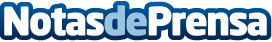 Se presenta la iniciativa #GivingTuesday, que busca promover la donación y el voluntariado La iniciativa quiere incrementar la solidaridad de la sociedad española ya que actualmente, tan sólo 2 de cada 10 ciudadanos hacen donaciones y únicamente un 10% practica el voluntariado
#GivingTuesday es un movimiento global de solidaridad que se celebrará por primera vez en España el próximo martes día 1 de diciembre	#GivingTuesday es un movimiento global de solidaridad que se celebrará por primera vez en España el próximo martes día 1 de diciembre. Está promovido por 19 ONG y entidades sociales, entre ellas Oxfam Intermón, con el objetivo de fomentar la colaboración con estas entidades a través del voluntariado y de donaciones. En esta primera edición en España, la ciudadanía pueda apoyar a más de 60 proyectos inscritos en www.givingtuesday.esDatos de contacto:Nota de prensa publicada en: https://www.notasdeprensa.es/se-presenta-la-iniciativa-givingtuesday-que_1 Categorias: Internacional Nacional Sociedad Solidaridad y cooperación http://www.notasdeprensa.es